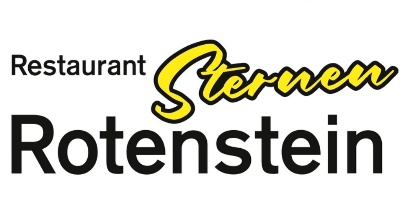 Winter SpezialitätGeniessen Sie unser Hausfondue mit Käse ausder Molkerei Rüegg aus Hinwil.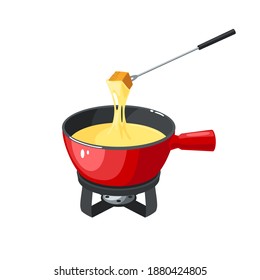 ab 2 Personen.Pro Person 		Fr.   27.50 ab 3 Personen		Fr.   25.50 Zum Käsefondue servieren wir dunkles Brot.Die zarteste Verführung, seit es Käse gibt.